2017 OCAK AYI ÖĞRETMENLERİN AİLE BİRLİĞİ, SAĞLIK, CAN GÜVENLİĞİ MAZERETLERİ VE ENGELLİLİK DURUMU İLE DİĞER NEDENLERE BAĞLI YER DEĞİŞTİRME DUYURUSUBakanlığımıza bağlı eğitim kurumlarında görevli öğretmenlerin il içi ve iller arasında aile birliği, sağlık, can güvenliği mazeretleri veya engellilik durumu ile diğer nedenlere bağlı yer değişiklikleri, Milli Eğitim Bakanlığı Öğretmen Atama ve Yer Değiştirme Yönetmeliği ile Devlet Memurlarının Yer Değiştirme Suretiyle Atanmalarına İlişkin Yönetmelik hükümleri doğrultusunda aşağıda belirtildiği şekilde yapılacaktır.GENEL AÇIKLAMALAR1. 652 sayılı Milli Eğitim Bakanlığının Teşkilat ve Görevleri Hakkında Kanun Hükmünde Kararnamenin 37'nci maddesinin dokuzuncu fıkrası kapsamındaki eğitim kurumları hariç olmak üzere, alanlar itibarıyla norm kadro açığı bulunan eğitim kurumlarının tamamı, Bakanlığın http://ikgm.meb.gov.tr internet adresinde ilan edilerek öğretmenlerin tercihlerine açılacak ve yer değiştirmeler bilgisayar ortamında hizmet puanı üstünlüğü esasına göre yapılacaktır.2. Öğretmenlerin hizmet puanının hesabında başvuruların son günü; hizmet süresinin hesabında ise 31 Mart 2017 tarihi esas alınacaktır.3. Sağlık durumu veya can güvenliği mazereti ile engellilik durumuna veya diğer nedenlere bağlı olarak yer değiştirme başvurusunda bulunan ve başvurusu uygun görülen öğretmenlerin talebi halinde, eşleri de yer değiştirme başvurusunda bulunabilecektir.4. Başvurular, http://mebbis.meb.gov.tr veya http://ikgm.meb.gov.tr adreslerindeki MEBBİS Mazeret Durumuna Bağlı Yer Değiştirme Başvuru Formu doldurularak yapılacak ve belgeler eğitim kurumu müdürlüğüne teslim edilecektir. Başvuru formu eğitim kurumu müdürlüğünce onaylanacak ve bir örneği öğretmene verilecektir.5. Öğretmenler, başvuru formunun gerçeğe uygun şekilde doldurulmasından sorumludur. Başvurular onaylanmadan önce eğitim kurumu yöneticiliklerinden belgeye dayalı bilgi düzeltme talebinde bulunulabilecektir. Başvuru süresi içinde bilgi düzeltme talebinde bulunanlardan onay aşamasındaki başvuruları reddedilerek, onaylanmış başvurular ise iptal edilerek öğretmenlerin yeniden başvuru yapmaları sağlanacaktır.6. Öğretmenler, başvuru süresi içinde, görevli olduğu eğitim kurumuna ya da kadrosunun bulunduğu il/ilçe milli eğitim müdürlüğüne dilekçe vermek suretiyle yer değiştirme başvurusundan vazgeçebilecektir. Bu durumda öğretmenlerin başvuruları elektronik ortamda da iptal edilecektir.7. Öğretmenlerin şahsen başvuru yapmaları esas olmakla birlikte, görevli oldukları il/ilçe dışında bulunan öğretmenler, ibraz edilecek belgeleri e-posta, telefon, faks gibi uygun iletişim araçlarıyla kadrolarının bulunduğu eğitim kurumu müdürlüğüne süresi içinde ulaştırarak başvurularının onaylanmasını isteyebilecektir. Yöneticiler bu başvuruları süresi içinde elektronik ortamda onaylayarak formun çıktısını göreve başladıklarında öğretmenlere imzalattıracaktır.8. Müstakil müdürlüğü bulunmayan eğitim kurumlarında görevli öğretmenler ile kadroları il/ilçe milli eğitim müdürlüklerinde bulunan öğretmenler, başvurularını kadrolarının bulunduğu il/ilçe milli eğitim müdürlüklerine yapacaktır.9. Yurt dışında görevlendirilenler ile aylıksız izinli olan öğretmenlerden yurt dışı görev sürelerinin veya izinlerinin 6 Şubat 2017 tarihine kadar sona ereceğini belgelendirenler, diğer şartları da taşımaları kaydıyla yer değiştirme başvurusunda bulunabilecektir. Bu kapsamda yer değişikliği yapılanlardan en geç 10 Şubat 2017 tarihine kadar görevine başlamayanların atamaları iptal edilecektir.10. Başvurular iki aşamada alınacak; birinci aşamada sırasıyla eğitim kurumu, ilçe ve il milli eğitim müdürlüklerince onaylanacaktır. İkinci aşamada ise eğitim kurumu tercihleri alınacak ve eğitim kurumu müdürlüklerince elektronik ortamda onaylanacaktır.11. Elektronik Başvuru Formu dışında bir belgeyle veya posta yoluyla yapılan başvurular; gerekli şartları taşımayan başvurular; gerçeğe aykırı bilgi ve belgeyle ya da istenilen bilgiler uygun biçimde işaretlenmeden yapılan başvurular ile Elektronik Başvuru Formu çıktısı imzalanmadan ve onaylanmadan yapılan başvurular geçersiz sayılacak; geçersiz başvurulara dayalı yer değiştirmeler iptal edilecektir.12. Yer değiştirme sürecinde yapılan işlemlerle ilgili olarak gerçeğe aykırı beyanda bulunan öğretmenler ile gerekli kontrolleri yapmadan bu başvuruları onaylayan sorumlular hakkında yasal işlem yapılacaktır.13. Yer değiştirme sürecinde ihtiyaç duyulan açıklamalar Bakanlığın http://ikgm.meb.gov.tr internet adresinden ayrıca duyurulacaktır.14. Öğretmenlerden aday olarak görev yapmakta iken herhangi bir nedenle görev yerleri değiştirilenler, en geç 28 Şubat 2017 tarihinde atandıkları yerlerde görevlerine başlayarak adaylıklarının kaldırılmasına esas sınava yeni görev yerlerinde katılacaktır.SAĞLIK MAZERETİNE BAĞLI YER DEĞİŞTİRMELERÖğretmenlerden;a) Kendisi, eşi veya çocuklarının, b) Anne, baba veya yargı kararıyla vasi tayin edildiği kardeşlerinden birisinin,hastalığının öğretmenin görev yaptığı yerde tedavisinin mümkün olmadığı veya mevcut görev yerinin söz konusu kişilerin sağlık durumunu tehlikeye düşüreceğini resmi veya özel sağlık kurum ve kuruluşlarından alacakları sağlık kurulu raporu ile belgeleyenler, tedavi olmak istediği ilçe/ildeki eğitim kurumlarına atanmak üzere yer değiştirme başvurusunda bulunabilecektir.Ayrıca, anne, baba veya yargı kararıyla vasi tayin edildiği kardeşlerinden birisi için resmi veya özel sağlık kurum ve kuruluşlarından alınan sağlık kurulu raporlarında "Başkasının güç ve yardımı olmaksızın hayatını devam ettiremez." ibaresi bulunanlar da anne, baba veya kardeşinin Adres Kayıt Sistemine (AKS) kayıtlı adresinin bulunduğu yere yer değiştirme başvurusunda bulunabilecektir.Başvuruda istenecek belgeler şunlardır:a) Başvuru tarihi itibarıyla resmi veya özel sağlık kurum ve kuruluşlarından son altı ay içinde alınan yukarıda açıklanan muhtevaya uygun sağlık kurulu raporu, b) Kardeşine vasi tayin edilenlerden mahkeme kararı. Eş, anne, baba, çocuk ve kardeş için veya vasi tayini sebebiyle alınmış sağlık kurulu raporları ile yapılan başvurularda onay makamları, aile kütüğüne işlenmiş kişisel bilgilerin özetlerini gösterir vukuatlı nüfus kayıt örneğini elektronik ortamda temin ederek kontrol edecektir.AİLE BİRLİĞİ MAZERETİNE BAĞLI YER DEĞİŞTİRMELER1. Öğretmenlerden eşleri;a) 657 sayılı Devlet Memurları Kanununun 4/A ve 4/B maddeleri kapsamında, b) Sosyal Güvenlik Kurumuna bağlı, c) 506 sayılı Kanunun geçici 20 nci maddesine göre bankalar için kurulmuş özel emeklilik sandığına tabi, ç) TOBB ve odalar gibi kamu kurumu niteliğindeki meslek kuruluşlarında, d) Avukat olup baroya kayıtlı ve vergi mükellefi olarak, e) Milletvekili, belediye başkanı, muhtar ve noter olarak,çalışanlar ile aşağıda 2 nci maddede belirtilenlerin eşleri, eşlerinin görev yaptığı il/ilçeye yer değiştirme başvurusunda bulunabilecektir.2. Milletvekili, belediye başkanı, muhtar, noter, 2451 sayılı Bakanlıklar ve Bağlı Kuruluşlarda Atama Usulüne İlişkin Kanuna ekli I ve II sayılı cetvellerde belirtilen görevlerde bulunanlar, 926 sayılı Türk Silahlı Kuvvetleri Personel Kanunu, 2547 sayılı Yükseköğretim Kanunu, 2802 sayılı Hakimler ve Savcılar Kanunu, 657 sayılı Devlet Memurları Kanunu kapsamında çalışanlar (657 sayılı Kanunun 4/B ve 4/C maddeleri kapsamında sözleşmeli personel statüsünde çalışanlar dahil); 399 sayılı KHK kapsamında çalışanlar; özel kanunlarla kurulan kamu kurum ve kuruluşlarında çalışanlar ile kamu kurum ve kuruluşlarında sürekli işçi olarak çalışanlardan, eşlerinin çalışmakta olduğu kurum/kuruluştan alınacak görev yeri belgesi (Birinci aşama başvurularının son günü itibarıyla başka bir il'e atamasının yapıldığını belgelendiren kamu kurum ve kuruluşlarında çalışanların, görev yeri belgesi aranmadan sadece atama kararları yeterli kabul edilecektir),5510 sayılı Sosyal Sigortalar ve Genel Sağlık Sigortası Kanununun 4 üncü maddesinin (a) ve (b) bentleri kapsamında kamu kurum ve kuruluşları dışında sigortalı olarak çalışanlardan;a) Eşlerinin çalışmakta olduğu işyerinden alınacak görev yeri belgesi, b) Bağlı bulundukları vergi dairesinden veya ilgili meslek kuruluşundan alınacak işyerinin faaliyette olduğunu gösterir belge, c) Birinci aşama başvurularının son günü itibarıyla son iki yıllık süre zarfında en az 360 gün sigortalı hizmeti olduğunu ve sigortalılığının halen devam ettiğini gösterir belge, ç) İdare merkezi belirli bir ilde olmakla birlikte ülke genelinde faaliyet gösteren şirketlerin şirket merkezi dışında çalışanlarının öğretmen eşlerinden; ayrıca, atanmak istedikleri yerde eşlerinin işyerinin faal olduğuna dair anonim şirketler için kendi işyerlerinden, diğer şirketler için ise çalıştıkları ildeki vergi dairesi, belediye veya ilgili meslek kuruluşundan alacakları belge istenecektir.Aile Birliği Mazeretine Bağlı Yer Değiştirmelerde Dikkate Alınacak Diğer Hususlar1. Devlet memurluğu ve öğretmenlikte veya sadece birinde adaylıkları kaldırılmamış olanlardan atandıkları yerde 31 Mart 2017 tarihi itibarıyla bir yıllık çalışma süresini doldurmuş durumda olanlar, aile birliği mazeretine bağlı olarak başvuruda bulunabilecektir. Bu şekilde görev yerleri değiştirilen aday öğretmenler, en geç 28 Şubat 2017 tarihinde atandıkları yerlerde görevlerine başlayarak adaylıklarının kaldırılmasına esas sınava yeni görev yerlerinde katılacaktır.2. Öğretmenlikte adaylığı kaldırılmış olup ilk atama veya yeniden atama ve kurumlar arası yeniden atama yoluyla öğretmenliğe atananlardan atandıkları yerde 31 Mart 2017 tarihi itibarıyla en az bir yıllık çalışma süresini doldurmuş durumda olanlar, aile birliği mazeretine bağlı olarak başvuruda bulunabilecektir.3. Eşi askerde olan öğretmenler, eşinin kamu personeli olarak görev yaptığı yere yer değiştirme isteğinde bulunabilecektir.4. 360 gün sigortalılık süresinin hesabında, 5510 sayılı Sosyal Sigortalar ve Genel Sağlık Sigortası Kanununun 4 üncü maddesi kapsamında geçen hizmet sürelerinin tamamı birlikte değerlendirilecektir.5. Eşleri sigortalı olarak çalışan öğretmenlerin yer değişikliği başvurularında, borçlanılmak kaydıyla askerlikte geçen süreler ile ücretsiz doğum veya analık izni sürelerinde geçen süreler de sigortalı olarak geçirilen süreler kapsamında değerlendirilecektir. 6. Öğretmenlerden;a) Kendileri veya eşleri yurt dışında görevli olanlar, b) Eşleri geçici görevli olanlar, c) Eşleri isteğe bağlı sigortalı olanlar,yer değiştirme başvurusunda bulunamayacaktır.CAN GÜVENLİĞİ MAZERETİNE BAĞLI YER DEĞİŞTİRMELERÖğretmenlerden;a) Kendisinin, eşinin veya bakmakla yükümlü olduğu çocuklarından birinin görev yaptığı yerde kalmasının can güvenliğini tehdit altında bırakacağını, adli veya mülki idare makamlarından alınacak belgeyle belgelendirenler, b) 8/3/2012 tarihli ve 6284 sayılı Ailenin Korunması ve Kadına Karşı Şiddetin Önlenmesine Dair Kanunun 4 üncü maddesinin birinci fıkrasının (a) bendi uyarınca haklarında adli makamlarca işyerinin değiştirilmesine ilişkin koruyucu tedbir kararı alınanlar,can güvenliği mazeretine bağlı olarak yer değiştirme başvurusunda bulunabilecektir.ENGELLİLİK DURUMUNA BAĞLI YER DEĞİŞTİRMELERÖğretmenlerden;a) Kendisinin en az yüzde kırk oranında engelli olduğunu, b) Eşi, bakmakla yükümlü olduğu çocuğu, annesi veya babasının ağır engelli olduğunu,ilgili mevzuatına göre alınan sağlık kurulu raporuyla belgelendirenler, bu kapsamda yer değiştirme başvurusunda bulunabilecektir.Başvuruyu onaylayanlar, sağlık kurulu raporları ile aile kütüğüne işlenmiş kişisel bilgilerin özetlerini gösterir vukuatlı nüfus kayıt örneğini elektronik ortamda temin ederek kontrol edecektir.DİĞER NEDENLERE BAĞLI YER DEĞİŞTİRMELER1. Öğretmenlerden;a) Eşi veya çocuğu ölenler, eş veya çocuklarının ölüm tarihinden itibaren bir yıl içinde istedikleri yere, b) Eşi emekli olanlar, eşinin emekliye ayrılış tarihinden itibaren bir yıl içinde eşlerinin emekli olduğunu gösterir belge (emekli olacak TSK mensuplarında buna ilişkin beyan alınacaktır.) ile eşlerinin ikamet ettiği yere, c) Terör eylemlerinin etkisi ve sebebiyle şehit olan veya çalışamayacak derecede malul olan ya da malul olup da çalışabilir durumda olan kamu görevlileri ile er ve erbaşların, öğretmen olarak görev yapan eş ve çocukları ile anne, baba ve kardeşlerinin yer değiştirme suretiyle atanma talepleri, budurumun ilgili makamlarca belgelendirilmiş olması kaydıyla, başkaca herhangi bir şart aranmaksızın istedikleri yere, ç) Hayatını başkasının yardım veya bakımı olmadan devam ettiremeyecek derecede engelli olduğu sağlık kurulu raporu ile tespit edilen çocukları ile kardeşleri olanlar, memuriyet mahalli dışında resmi veya özel özel eğitim kurumlarında eğitim ve öğretim yapacaklarının özel eğitim değerlendirme kurulu tarafından belgelendirilmesi şartıyla, söz konusu kurumların bulunduğu yere, yer değiştirme başvurusunda bulunabilecektir.2. Bu kapsamda başvuruda bulunacak öğretmenlerden;a) Eşi veya çocuğunun vefatını gösterir belge, b) Eşi, çocuğu ile anne, baba veya kardeşlerinden birinin şehit ya da malul gazi olduğuna dair belge, c) Çocuğu veya kardeşi özel eğitim alması gerekenlerden, sağlık kurulu raporu ve özel eğitim değerlendirme kurulunca verilen belge istenecektir.YER DEĞİŞTİRMELERDE ÖĞRETMEN, EĞİTİM KURUMU, İLÇE VE İL MİLLİ EĞİTİM MÜDÜRLÜKLERİNCE YAPILACAK İŞ VE İŞLEMLERÖğretmenler yer değiştirme başvurularını, ilan edilen başvuru tarihleri arasında Elektronik Başvuru Formunu doldurmak suretiyle yapacaktır. Elektronik Başvuru Formuna, http://mebbis.meb.gov.tr veya http://ikgm.meb.gov.tr adreslerinden "kullanıcı adı" ve "şifre" ile ulaşılabilecektir.Öğretmenler, yer değiştirme başvurularını yaptıktan sonra mazeret durumuna ilişkin belgelerini onay için kadrolarının bulunduğu eğitim kurumu müdürlüğüne ibraz etmek zorundadır. Görevli oldukları il/ilçe dışında bulunanlar, ibraz edilecek belgeleri e-posta, telefon, faks gibi uygun iletişim araçlarıyla kadrolarının bulunduğu eğitim kurumu müdürlüğüne süresi içinde ulaştıracaktır. Süresi içinde ulaştırılmayan belgelerden öğretmenler sorumludur.Eğitim kurumu müdürlüklerince, ibraz edilen belgeler incelenerek uygun bulunanlar elektronik ortamda tarandıktan sonra Elektronik Başvuru Formunun çıktısı alınarak başvurular onaylanacaktır. Gerekli şartları taşımadığı tespit edilenlerin başvurusu reddedilecektir.Eğitim kurumu müdürlükleri, mazeret durumu belgelerini elektronik ortamda sisteme yansıtarak onay için ilçe ve il milli eğitim müdürlüğüne gönderilmesini sağlayacaktır.Başvurular; eğitim kurumu müdürlüklerince başvurunun yapıldığı gün veya takip eden gün içinde; il ve ilçe milli eğitim müdürlüklerince ise en geç eğitim kurumu müdürlüğünün onayını takip eden gün içinde onaylanacaktır. Son gün yapılan başvurular aynı gün içinde onaylanacaktır.Onay işlemlerinin süresi içinde tamamlanmasını takiben başvurular değerlendirmeye alınacaktır.Öğretmenlerin başvuru ve onay işlemlerini internet aracılığıyla takip etmesi gerekmektedir.İl/ilçe milli eğitim müdürlükleri, yer değiştirme iş ve işlemleri ile başvuruların onaylanması ya da reddedilmesinden görevli, yetkili ve sorumludur.Onay işlemlerinin hafta sonu tatillerine denk geldiği günlerde eğitim kurumu müdürlükleri ile il/ilçe milli eğitim müdürlüklerince gerekli tedbirler alınarak yeterli sayıda personel bulundurulacak ve başvuruların onaylanması sağlanacaktır.Yer değiştirme başvurularına ilişkin tereddütler öncelikle il milli eğitim müdürlüğünce giderilecek; bu aşamada giderilemeyen tereddütler Bakanlığa bildirilecektir.BAŞVURU VE TERCİHLER1. BaşvurularBaşvurular, mazeretleri sebebiyle görev yerlerinden ayrılacak öğretmenlerin yerine atama yapılabilmesi bakımından, yer değiştirme takviminde belirtilen tarihler arasında iki aşamalı olarak alınacaktır.Birinci aşamada, öğretmenler Elektronik Başvuru Formunu doldurarak mazeret durumuna göre atanmak istedikleri il ve ilçeyi seçerek başvuru formunu onaylatacaktır.İkinci aşamada, öğretmenlerin atanmak istedikleri il ve ilçede alanlar itibarıyla öğretmen norm kadrosu boş bulunan eğitim kurumları ile öğretmenlerin yer değiştirmesi sebebiyle boşalması muhtemel eğitim kurumlarının listesi http://ikgm.meb.gov.tr internet adresinde yayımlanacaktır.Birinci aşamada başvurusu onaylanan öğretmenler, atanmak istedikleri eğitim kurumu kodlarını, tercih önceliklerini dikkate alarak işaretleyecektir.Tercih aşamasında "boşalması muhtemel eğitim kurumu" olarak ilan edilen, ancak atamalar sonucunda bunlardan norm kadrosu boşalmayan eğitim kurumlarını tercih eden öğretmenlerin bu tercihleri değerlendirmeye alınmayacaktır.Öğretmenler başvuru yapmadan önce atamaya esas hizmet puanı ve hizmet süresine ilişkin bilgilerini kontrol etmeleri gerekmektedir. Bu çerçevede öğretmenler başvuru ve atamalarına etki edecek bilgilerini MEBBİS/Kişisel Bilgiler Modülünden inceleyerek varsa eksik bilgilerini güncelletmekle sorumludur.2. Tercihlera) İller arasında Öğretmenler, mazeretlerinin bulunduğu ildeki tüm eğitim kurumları arasından en çok 40 (kırk) tercihte bulunabilir. Başvuracak öğretmenler, tercihleri dışında 41'inci seçenek olarak il genelinde boş kalan eğitim kurumlarından birine kura ile atanmak isteyip istemediklerini ayrıca belirtebilecektir. Ancak, 40 eğitim kurumu tercihi tamamlanmadan 41'inci seçenek işaretlenmeyecektir.Bu kapsamda 40'tan az tercih yapanlar ile tercih dışı atanmak istemeyen öğretmenlerin sadece tercihleri dikkate alınacaktır.Hizmet puanı yetersizliği sebebiyle yer değiştirmeleri yapılamayan öğretmenler, istemeleri halinde aylıksız izin kullanabilecektir b) İl içinde İl içinde mazeret durumuna bağlı yer değiştirecek öğretmenler, mazeretlerinin bulunduğu yerleşim yerindeki eğitim kurumları arasından en çok 40 (kırk) tercihte bulunabilecektir.Büyükşehir statüsündeki illerde görev yapan öğretmenler, eşlerinin görev yaptıkları ilçe ile Adres Kayıt Sistemine (AKS) kayıtlı ikametgahlarının bulunduğu ilçedeki eğitim kurumlarını tercih edebilecektir.Büyükşehir statüsünde olmayan illerde yapılacak yer değişikliği işlemlerinde il merkezleri, ilçeler, beldeler ve köylerin her biri ayrı bir yerleşim yeri olarak değerlendirilecek ve bu yerleşim yerleri arasında yer değişikliği başvurusu yapılabilecektir. Bu yerleşim yerlerinin içindeki eğitim kurumları arasında yer değişikliği yapılmayacaktır.Büyükşehir belediyesi statüsünde olmayan illerde görev yapan öğretmenler, yalnızca mazeretlerinin bulunduğu il merkezi (belde ve köyler dahil) ya da ilçedeki (belde ve köyler dahil) eğitim kurumlarını tercih edebilecektir.Eşleri aynı ilçenin köy veya beldelerinde görev yapan öğretmenler, öncelikle eşlerinin olduğu yerdeki eğitim kurumlarını tercih edecekler; eşlerinin bulunduğu yerde atanabilecekleri herhangi bir eğitim kurumu bulunmaması halinde ise yakın köy veya beldelerdeki eğitim kurumlarını tercih edebilecektir.c) Fen liseleri, sosyal bilimler liseleri, spor liseleri, güzel sanatlar liseleri ve bilim ve sanat merkezleri öğretmenlerinin tercihleriFen liseleri ve sosyal bilimler liselerinin bütün alan öğretmenleri ile spor liseleri ve güzel sanatlar liselerinin görsel sanatlar, müzik ve beden eğitimi alan öğretmenleri aynı tür eğitim kurumlarını tercih edebilecekleri gibi diğer eğitim kurumlarını da tercih edebilecektir.Spor liseleri ve güzel sanatlar liseleri dışındaki eğitim kurumlarında görevli görsel sanatlar, müzik ve beden eğitimi alan öğretmenlerinden daha önce ilgili mevzuatına göre spor liseleri ile güzel sanatlar liselerine atanmış olanlar, ayrıldıkları tarihten itibaren aradan beş yıldan fazla süre geçmemiş olması şartıyla bu eğitim kurumlarını tercih edebilecektir.Öğretmenlerden bilim ve sanat merkezlerinde görev yapmakta olanlar ile daha önce görev yapmış olanlar, bilim ve sanat merkezlerini tercih edebilecektir. Halen bilim ve sanat merkezlerinde görev yapanlar istemeleri halinde diğer eğitim kurumlarını da tercih edebilecektir.YER DEĞİŞTİRMELER VE TEBLİGATYer değiştirmeler, öğretmenlerin tercihleri dikkate alınarak hizmet puanı üstünlüğüne göre yapılacaktır. Sonuçlar, http://ikgm.meb.gov.tr adresinde yayınlanacaktır. Yer değiştirmesi yapılan öğretmenlerin tebligat, ayrılma ve başlama işlemleri Yer Değiştirme Takviminde belirtilen süreler içinde tamamlanacaktır.Açıklamalarda yer almayan hususlarda Milli Eğitim Bakanlığı Öğretmen Atama ve Yer Değiştirme Yönetmeliği ile Devlet Memurlarının Yer Değiştirme Suretiyle Atanmalarına İlişkin Yönetmeliğinin ilgili hükümleri esas alınacaktır.YER DEĞİŞTİRME TAKVİMİBirinci Aşama Başvuruların Kabul Edilmesi ve Onay Süreci : 4 -10 OCAK 2017İkinci Aşama Tercihlerin Yapılması ve Onay Süreci : 13-18 OCAK 2017Atamalar : 20 OCAK 2017Tebligat ve İlişik Kesme İşlemleri : 23 OCAK 2017'den itibarenİnsan Kaynakları Genel Müdürlüğü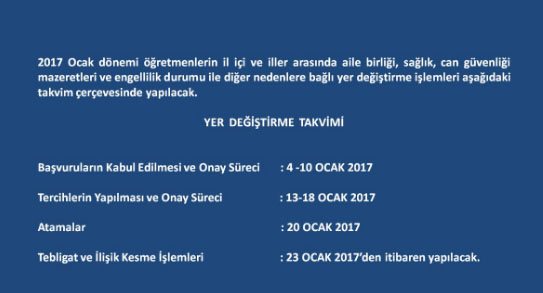 